протокол № 13/18рассмотрения и оценки заявок на участие в запросе котировок г. Рубцовск                                                                               28 мая 2018 года1. Муниципальный заказчик: Администрация города Рубцовска Алтайского края (для комитета Администрации города Рубцовска по управлению имуществом)Почтовый адрес: 658200, Алтайский край, г. Рубцовск, пр.Ленина, 130.Адрес электронной почты: zakaz@rubtsovsk.org. Контактный телефон: 8(38557) 4-25-122. Извещение о проведении запроса котировок было размещено в ЕИС на официальном сайте www.zakupki.gov.ru  21.05.2018 под   №0117300085518000062.3.Идентификационный код закупки: 183220901107922090100101171177490244.4. Существенными условиями муниципального контракта, который будет заключен с победителем запроса котировок, являются следующие:4.1. Наименование оказываемых услуг: оказание услуг по оценке рыночной стоимости аренды имущества муниципальной собственности.4.2. Место оказания услуг: офис Исполнителя с обязательным  осмотром объектов оценки.4.3. Сроки оказания услуг: в течение 3 (трех) календарных дней с даты заключения Контракта.4.4. Начальная (максимальная) цена контракта: 2833 (две тысячи восемьсот тридцать три) рубля 33 копейки.5. Состав комиссии по определению поставщика (подрядчика, исполнителя) при осуществлении закупок товаров, работ, услуг путем запроса котировок  по направлению «Управление муниципальным имуществом» определен постановлением Администрации  города Рубцовска Алтайского края от 04.12.2017 № 5539 «Об организации работы по определению поставщика (подрядчика, исполнителя) при осуществлении закупок товаров, работ, услуг для обеспечения муниципальных нужд в городе Рубцовске». В состав комиссии входит 5 человек. На заседании комиссии присутствовали 3 чел. Кворум имеется. Комиссия правомочна. 6. Процедура вскрытия конвертов с заявками на участие в запросе котировок, а также рассмотрение и оценка таких заявок, проведена 28.05.2018 в 11 час. 00 мин. по адресу: Алтайский край, город Рубцовск, пр-т. Ленина, 130, Администрация города Рубцовска, кабинет № 40.7. До процедуры вскрытия конвертов с заявками на участие в запросе котировок поступила 1 (одна) заявка как это зафиксировано в Журнале регистрации поступления заявок (Приложение №1 к настоящему протоколу, являющееся неотъемлемой частью данного протокола):8. Котировочная комиссия рассмотрела заявку на участие в запросе котировок на соответствие требованиям, установленным в извещении о проведении запроса котировок, оценила ее и приняла на основании полученных результатов следующее решение: 8.1. Признать соответствующей требованиям, установленным в извещении о     проведении запроса котировок, заявку на участие в запросе котировок  индивидуального предпринимателя Сазыкина  Сергея Владимировича, 658223, Алтайский край, г. Рубцовск, пер. Гражданский, д. 40, кв. 18.8.2. На основании ч. 6 статьи 77 Федерального закона  от 05.04.2013 №44-ФЗ "О контрактной системе в сфере закупок товаров, работ, услуг для обеспечения государственных и муниципальных нужд" признать запрос котировок несостоявшимся.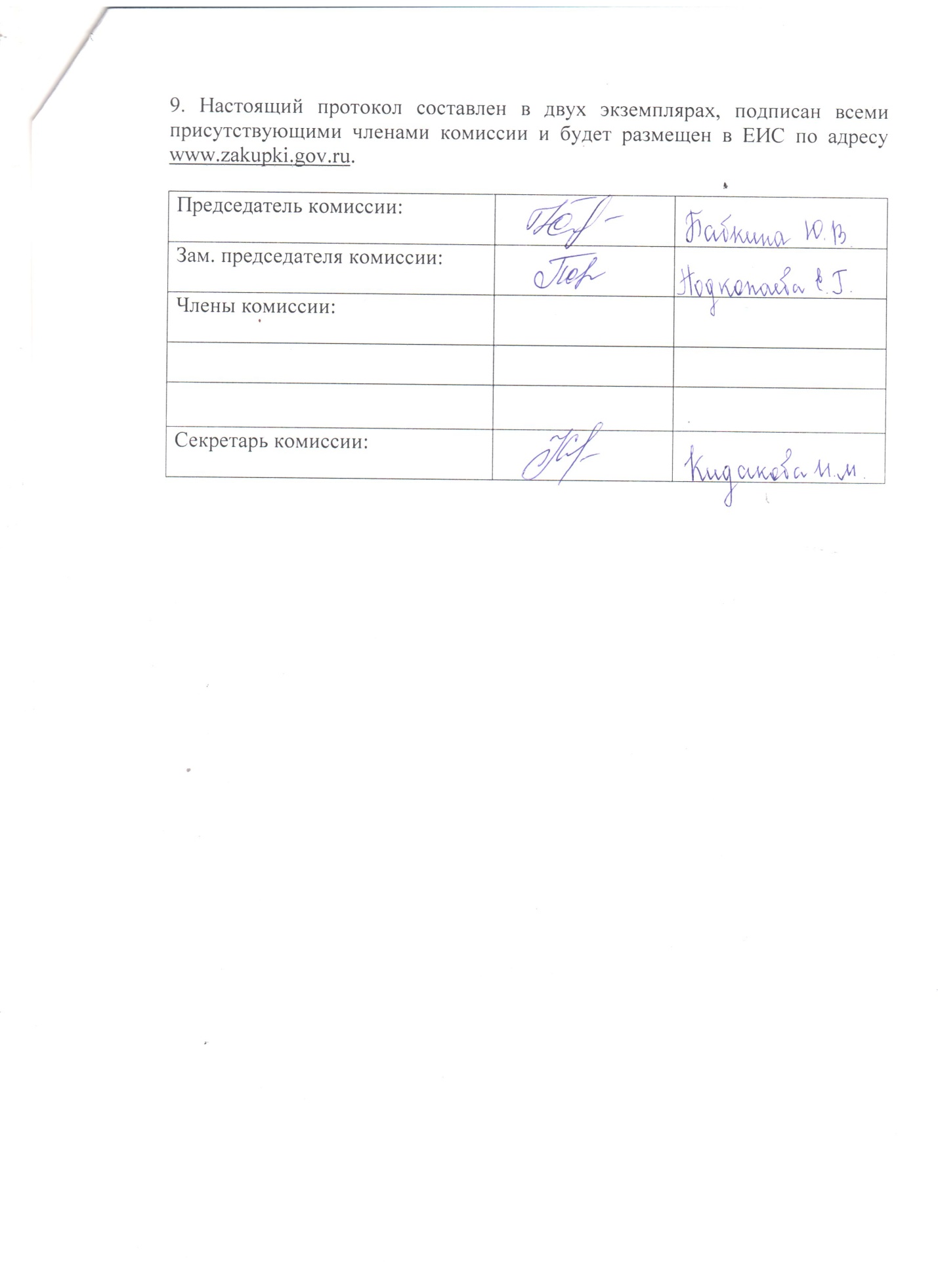 Приложение № 1   к протоколу рассмотрения иоценки заявок на участие в запросе                                                                                                       котировок от  28.05.2018 № 13/18ЖУРНАЛ РЕГИСТРАЦИИпоступления заявок для участия в запросе котировок  на оказание услуг по оценке рыночной стоимости аренды имущества муниципальной собственностиПорядковый номер заявкиНаименование (для юридического лица), фамилия, имя, отчество (для физического лица) участника запроса котировокПочтовый адресЦена товара, работы или услуги, указанная в заявке (руб.)1Индивидуальный предприниматель Сазыкин Сергей ВладимировичИНН 220900889341 Тел: 8 (38557) 62453Адрес эл.почты: Sazykinsergey@mail.ru 658223,Алтайский край,г. Рубцовск,пер. Гражданский, д. 40, кв. 182 300,00№ п/пДата поступления котировочной заявкиВремя поступленияРегистрационный номерФорма подачи заявки128.05.201809 час. 47 мин.1бумажный носитель